КАЛЕНДАРЬ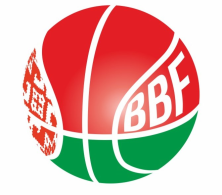 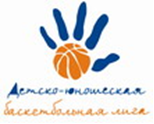 XXIV Детско-юношеской баскетбольной лиги - «Слодыч»III тур - девушки 2006-2007 гг.р. 
Группа А, 11-13 марта 2022г., 
г. Гомель, ул. Б.Хмельницкого, 118АКоманды – участницы:11 марта 2022 (пятница)12 марта 2022 (суббота)13 марта 2022 (воскресенье)Главный судья		ГОК-ГОЦОРСДЮШОР №7 БК Принеманье"Сморгонская СДЮШОР"Цмокi-Мiнск"СДЮШОР №2 г. ПинскаРГУОРВремяматчаНазвание командысчётНазвание команды12.00 ГОК-ГОЦОР"Цмокi-Мiнск"13.20 СДЮШОР №2 г. ПинскаСДЮШОР №7 БК Принеманье"14.40 "Цмокi-Мiнск"Сморгонская СДЮШОР16.00РГУОРСДЮШОР №2 г. Пинска17.20Сморгонская СДЮШОРГОК-ГОЦОР18.40СДЮШОР №7 БК Принеманье"РГУОРВремяматчаНазвание командысчётНазвание команды9.00ГОК-ГОЦОРСДЮШОР №2 г. Пинска10.20 РГУОР"Цмокi-Мiнск"11.40 СДЮШОР №7 БК Принеманье"ГОК-ГОЦОР13.00КонкурсКонкурсКонкурс13.20 СДЮШОР №2 г. ПинскаСморгонская СДЮШОР14.40"Цмокi-Мiнск"СДЮШОР №7 БК Принеманье"16.00Сморгонская СДЮШОРРГУОРВремяматчаНазвание командысчётНазвание команды9.00Сморгонская СДЮШОРСДЮШОР №7 БК Принеманье"10.20 СДЮШОР №2 г. Пинска"Цмокi-Мiнск"11.40РГУОР ГОК-ГОЦОР